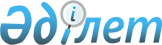 Об утверждении формы заявления собственника (правообладателя) стратегического объекта для получения разрешения на обременение либо его отчуждениеПриказ Министра национальной экономики Республики Казахстан от 16 мая 2023 года № 66. Зарегистрирован в Министерстве юстиции Республики Казахстан 17 мая 2023 года № 32500
      В соответствии с подпунктом 1) пунктом 1 статьи 188 Закона Республики Казахстан "О государственном имуществе" ПРИКАЗЫВАЮ:
      1. Утвердить прилагаемую форму заявления собственника (правообладателя) стратегического объекта для получения разрешения на обременение либо его отчуждение.
      2. Департаменту политики управления государственными активами Министерства национальной экономики Республики Казахстан в установленном законодательством порядке обеспечить государственную регистрацию настоящего приказа в Министерстве юстиции Республики Казахстан и его размещение на интернет-ресурсе Министерства национальной экономики Республики Казахстан.
      3. Контроль за исполнением настоящего приказа возложить на курирующего вице-министра национальной экономики Республики Казахстан.
      4. Настоящий приказ вводится в действие по истечении десяти календарных дней после дня его первого официального опубликования.
      "СОГЛАСОВАН"Министерство финансовРеспублики Казахстан Заявление собственника (правообладателя) стратегического объекта для получения разрешения на обременение либо их отчуждение
      1) Данные о собственнике стратегического объекта(наименование, местонахождение собственника стратегического объекта)__________________________________________________________________________________________________________________________________(кадастровый номер стратегического объекта)
      2) Данные о лице, с которым планируется заключение гражданско-правовой сделки(за исключением продажи акций на фондовом рынке, отчуждения заложенногоимущества (стратегического объекта)___________________________________________________________________________________________________________________________________(наименование, местонахождение лица, с которым планируется заключениегражданско-правовой сделки)__________________________________________________________________(сведения о гражданстве, а при его отсутствии, о месте постоянного проживания,адрес местожительства (для физических лиц)__________________________________________________________________(сведения о месте регистрации в качестве юридического лица и фактическогоместонахождения (для юридических лиц)___________________________________________________________________(сведения о наличии в собственности у лица, с которым планируется заключениегражданско-правовой сделки стратегических объектов с указанием видовстратегических объектов)___________________________________________________________________(сведения о наличии у лица, права собственности (иных вещных прав)на стратегические объекты (с указанием стратегических объектов и конечныхбенефициаров покупателя)___________________________________________________________________(структура приобретателя стратегического объекта во взаимосвязи с егоаффилированными лицами в этой же отрасли)
      3) Информация о создании стратегического объекта______________________________________________________________________________________________________________________________________(сфера деятельности стратегического объекта)
      4) Общее описание стратегического объекта и его технические характеристики______________________________________________________________________________________________________________________________________(стоимость стратегического объекта (в соответствии с отчетом об оценке,определяющей его рыночную стоимость)
      5) Обоснование совершаемой гражданско-правовой сделки по отчуждению(обременению правами третьих лиц)________________________________________________________________________________________________________________________________________Сравнительный анализ преимуществ и недостатков от совершениягражданско-правовой сделки по отчуждению (обременению правами третьих лиц)Приложение:_____________________________________________________________________(документы, указанные в пунктах 1 и (или) 2 статьи 188 Закона Республики Казахстан"О государственном имуществе").
					© 2012. РГП на ПХВ «Институт законодательства и правовой информации Республики Казахстан» Министерства юстиции Республики Казахстан
				
      Министр национальной экономикиРеспублики Казахстан

А. Куантыров
Утверждена приказом
Министр национальной экономики
Республики Казахстан
от 16 мая 2023 года № 66Форма